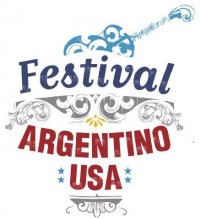 MEDIA: Daniel Manzoni, acelia123@yahoo.com
PRESS RELEASE: May 11, 2019FESTIVAL ARGENTINO 2019 – Music, Dance Performances and Food!Fest Multi-awarded as Bien Argentino & Latin-American!Argentine Beef to be Reintroduced to the United States at The Festival Argentino USA
Auspices Embassy of Argentina the Annual Festival Arlington, VA – May 11, 2019 – The 32nd ANNUAL ARGENTINE FESTIVAL celebrates Argentine National Day on May 11, 2019 with a day-long celebration of Argentine culture, featuring celebrated musicians from the U.S. and abroad. This year’s headliner is harmonica virtuoso Fabricio Rodriguez, who has performed at all of Argentina’s major music festivals. The other 50 artists to perform include the top vocalist and World Music Band from Argentina. (See more about the artists here.)  Video promoThis Incredible Festival Argentino Is A Barbecue Lover’s Dream Come True. The first beef imported by Tango Imports to the U.S. from Argentina in more than 17 years will land in the Washington Metropolitan area at the Festival Argentino. The uniqueness of Argentinian beef is a testament to its’ rich and tender flavor.Along with musical performances, the festival will include vendors and artisans of traditional crafts, ranging from jewelers to weavers. Activities before the music include Kids Draw ideas and thoughts about “Copa America in Brazil”, family soccer outdoor from 2-5pm, and from 4-6pm the Sonrisas y Lagrimita children’s show. Take Folklore classes. There is free parking and a raffle included in the admission ticket. Win a Round Trip flight from Washington, D.C. to Buenos Aires, courtesy of Copa Airlines.And then there’s the food! May happens to be National Barbecue Month, and at the festival you can purchase authentic Argentinean barbecue, or asado – beef, chicken, chorizo and morcilla – grilled on an authentic parrilla by the restaurant Pampa's Fox. Or try iconic snacks like empanadas and choripan. Luckily, the day of the festival – May 11 – is the excuse you need to feast on Argentine delicacies! Join us SATURDAY MAY 11, 2019, at 4:00pm at Kenmore Middle School Auditorium, 200 South Carlin Springs Road, Arlington, Virginia. Tickets available online for $20 (no refunds).  8oz Angus Flank Angus Steak, served with lettuce and tomato salad $13.MC Arely Perez & Guess will host the event. Highlights include the U.S. Tour of Argentina’s 21 Century Along with headliner Fabricio Rodriguez, this year's performers include: LA SAVIA brings traditional folk songs new life through their performances. Their original and particular sound is striking and has brought them steady success through touring and musical releases.  OMAR NUNEZ  “El Chimpa” Singer autor. He edited his recent record material entitled "SR FORASTERO".40 DEGREES fuses their own songs with songs from the popular Argentine songbook. EMBOYERE, mixture of Andrelatina of carnival music. RUBEN GIMENEZ & MARCOS PEREYRA - Gimenez performs colorful melodies, showing his home province of Entre Rios as "a different land". Singer, composer, and guitarist Marcos Pereyra joins Gimenez in performing regional classics with Chamarrita and Chámame rhythms.OSCAR MAGALLANES   Director & Professor of the Chakaymanta dance school, with partner Blanch Xeinoum, perform a large repertoire of dances and songs from various regions of Argentina, Chile, and the United States. Their dance has been described as “always full of wild freshness and vital freshness” and “always expressing the heroic spirit and the vibrant soul of the Argentine people”.  MARIELA DESIA is an interpreter, writer, and composer of folklore music. She is presenting her new material "Songs and Emotions". ALDO TABORDA GRUPO & AGUSTINA ARIAS, led by Aldo Taborda with the special participation of vocalist Agustina Arias, presenting Modern Tango..  VIVIANA RETTORI & JOSE ROJAS  Viviana (from Misiones, Argentina) and José (from Entre Ríos, Argentina) are independent dancers and professors of traditional Argentine dances with a long record of performances in major festivals in Argentina and the United States. ALBERTO CUELLO A folklore singer from Entre Ríos with years of experience, Cuello will be presenting a new CD ‘ENTRERRIANO” at the 2019 Festival Argentino. While the above artists are direct from Argentina, we will also feature top talented local artists with Argentine roots, including: Carlos Gutiérrez Tango Instructor, performer, choreographer, & author Gutiérrez has been professionally teaching Argentine Tango for more than thirty years in the Washington, DC area and around the world. He is also the author of “The Body Language of Dance”, “Wisdom in Action”, and "Our Spiritual Truths. Liza and Alexey Semyonov amateur tango dancers. Originally from Russia, the couple met while earning their mathematics degrees and have been married for 30+ years. Recently, they have worked with the famous Argentine dancer and choreographer Carina Losano, who was the official Tango instructor of the Argentine Embassy in Washington, DC and the Cultural Ambassador. Salvatore Gonzalez a native of La Paz, Bolivia, is an international showman of Latin and world music and well-known throughout the Washington, D.C. metropolitan area. He sings in English, Spanish, Portuguese and Italian, and plays various instruments including piano and guitar. and various instruments.The 2019 Argentina Festival is an opportunity for the public to experience traditional Argentine culture. By highlighting Tango and other well-known rhythms such as Milonga, and presenting artisans and vendors of food and crafts, the Festival seeks to broaden public understanding and enjoyment of Argentinean culture. Vendors in ExhibitorFest will offer jewelry, soccer shirts, and plastic arts, perfect gifts for Mother’s Day the very next day. Doors open at 4pm on May 11, 2019 at the Kenmore Middle School Auditorium.  Festivities will conclude at 10:30pm. Part of the proceeds will assist the Mar del Plata School Nr.1 Elementary School “Pascuala Mugaburu” and will be promoting NGOs Hogar Maternal and solidarism with Alianza Latina.  The Argentine Festival 2019 is presented under the auspices of the Embassy of Argentina, and is supported in part by Arlington County Cultural Affairs Division of Arlington Economic Development (www.ArlingtonArts.org) and the Arlington Commission for the Arts, Tango Import, Grill Gauchos and Catalogs of DATA EVENTOS. Thanks to our participants, partners, and friends, Embassy of Argentina, TD Bank, UNIVISION, Arlington Cultural Affairs, Department of Parks and Recreation, Kenmore Middle School, Stay Arlington, CultureCapital.com, Virginia is for Lovers, Tango Imports, Pampa’s Fox, Grill Gauchos, CapitalWirePR, Washington Hispanic, El Comercio, El Imparcial, El Tiempo Latino, Somos Baltimore Latino y Mundo Latino Newspaper of Baltimore, Arlington Connections, GWHCC, El Informador News, Escuela Argentina, Gestion Argentina, Kestahappening, Capital Tangueros, Retirados del BID. Foundation of Children of Mary, Inc.; Que Creative! Arlington County Car Free-Diet, Oscar Underwood TV Spot 2018, MC Arely Perez and Associate, Konceptual Video Productions, Graphic and Web, Colombia Pasion de Radio-Fairfax, La Jefa Radio, Zoom Latino, Latin Opinion, DC United, Embracing Arlington Arts, Virginia for Lovers, Viveka Galindez, Digital Marketing, Data Eventos, Francisco Cuestas specialist in development of applications and web content administration! More thanks to all volunteers, artists, advertisers, media supporters, exhibitors, and friends. Special thanks to Government of Chaco, Government of Entre Rios, Government of Corrientes and the founder of Alianza Latina, Silvia Radwan and all volunteers’ participants.   Visit Tickeri.com For more information on all our artists and other details, visit our website Festivalargentino.org                            Spanish Argentina Version follows -FESTIVAL ARGENTINO 2019Fest Multipremiado como: Bien Argentino y Latinoamericano    Celebre el Día Nacional de Argentina con actuaciones de Música / Danzas / Comidas¡La carne argentina será reintroducida en los Estados Unidos en el Festival Argentino USA! Auspicios Embajada Argentina el Festival Argentino Anual.  Arlington, VA – mayo 11, 2019 – 32 Edición del Festival Argentino 2019 celebra el Día Nacional Argentino el 11 de mayo de  con una celebración de un día de la cultura argentina, con músicos célebres de los Estados Unidos y el extranjero. El cartel principal de este año es "Fabricio Rodríguez", el vocalista más importante de una Banda de Argentina de Música Mundial y 50 artistas en el programa Artists site   Las performances incluyen “Aldo Taborda Group & Agustina Arias,” Grupo Fino de Tango y ganadores de muchos reconocimiento. Además, participan “Emboyere” – Juglares Mix ; “La Savia” y “40 Grados”– banda joven de Argentina. La Exhibición de vendedores incluirá artesanos que practican artesanías tradicionales y caminos populares, desde joyeros hasta tejedores. Se celebra el SÁBADO 11 DE MAYO de 2019, a las 4:00 pm en el Auditorio Kenmore Middle School, 200 South Carlin Springs Road, Arlington, Virginia. Ahorre para los boletos online $ 20 (no reembolsos). Video promo8oz Vacío de Novillo Angus con lechuga y tomate $13. ¡Y luego está la comida! El mes de mayo es el Mes Nacional de la Parrillada, y en el festival se puede degustar el auténtico asado argentino (carne de res, pollo, chorizo y morcilla) a la parrilla en una auténtica parrilla del restaurante Pampa's Fox. Afortunadamente, el 11 de mayo, es, así que tienes la excusa para deleitarte con las delicias argentinas! Menú de Comida en www.festivalargentinousa.org Este Increíble Festival Argentino es el Sueño Hecho Realidad de los Amantes de la Parrillada. La primera carne importada por Tango Imports a los Estados Unidos desde Argentina en más de 17 años aterrizará en el área metropolitana de Washington en el Festival Argentino. La singularidad de la carne argentina es un testimonio de su sabor rico y tierno.Los Chicos dibujaran ideas y pensamientos sobre “Copa America en Brasil”, Futbol familiar de 2-5pm y de 4-6pm Show Infantil de Sonrisas y Lagrimita, clases de Folclore y artistas directamente de Argentina. El festival tendrá lugar el sábado, 11 de mayo se abre con las exposiciones a las 4:00 pm y los shows comienzan a partir de las 5:50pm en el Kenmore Middle School, 200 S. Carlin Springs Rd, Arlington, Virginia. www.festivalargentino.org   Estacionamiento gratis y rifa incluida en la admisión, por ser confirmado sorteo de un pasaje ida y vuelta a Buenos Aires “Cortesía Copa Airlines”. A partir de las 4pm visite todos los expositores en el evento.  MC Arely Pérez y Asociado serán los anfitriones del evento. Entre los destacados se encuentran el debut en Tour USA Fabricio Rodríguez la "armónica" del siglo XXI y artistas de primer nivel en homenaje a raíces, regiones y roles importantes en la cultura y las artes argentinas y latinoamericanas. FABRICIO RODRIGUEZ Ha recorrido todos los principales festivales de Argentina, incluidos Cosquín, Jesús María y Villa María. En este último festival compartió escenario con Ricky Martin, Maná y Joaquín Sabina.OMAR NUNEZ “El Chimpa” canta autor. Editó su reciente material discográfico titulado “SR FORASTERO.LA SAVIA  Aporta a las canciones populares tradicionales una nueva vida a través de sus actuaciones. Su sonido original y particular es sorprendente y les ha traído un éxito constante a través de giras y lanzamientos musicales.40 GRADOSs Fusiona sus propias canciones con canciones del popular cancionero argentino. EMBOYERE, mescal de Adrenalina y música de carnaval.RUBEN GIMENEZ & MARCOS PEREYRA - Giménez interpreta melodías coloridas, mostrando a su provincia natal de Entre Ríos como "una tierra diferente". El cantante, compositor y guitarrista Marcos Pereyra se une a Giménez en la realización de clásicos regionales con los ritmos chámame y chaparritas. ALDO TABORDA GRUPO Y AGUSTINA ARIAS, dirigida por Aldo Taborda, con la participación especial de la vocalista Agustina Arias, presentando Tango moderno. MARIESA DESIA Es intérprete, escritor y compositor de música folklórica. Ella está presentando su nuevo material "Canciones y emociones".OSCAR MAGALLANES  El director y profesor de la escuela de danza Chakaymanta, con su compañero Blanch Xeinoum, interpretan un gran repertorio de bailes y canciones de varias regiones de Argentina, Chile y los Estados Unidos. Su baile ha sido descrito como "siempre lleno de frescura salvaje y vitalidad vital" y "siempre expresando el espíritu heroico y el alma vibrante del pueblo argentino.VIVIANA RETTORI & JOSE ROJAS  Viviana (de Misiones, Argentina) y José (de Entre Ríos, Argentina) son bailarinas independientes y profesores de bailes tradicionales argentinos con un largo historial de actuaciones en los principales festivales de Argentina y Estados Unidos.ALBERTO CUELLO   Cantante de folklore de Entre Ríos con años de experiencia, Cuello presentará un nuevo CD 'ENTRERRIANO' en el Festival Argentino de 2019. Mientras que los artistas mencionados anteriormente son directos de Argentina y algunos de acá, también presentaremos a artistas locales de gran talento con raíces argentinas, que incluyen:Carlos Gutiérrez El instructor, intérprete, coreógrafo y autor de Tango Gutiérrez ha enseñado profesionalmente Tango Argentino durante más de treinta años en el área de Washington, DC y en todo el mundo. También es el autor de "El lenguaje corporal de la danza", "La sabiduría en acción" y "Nuestras verdades espirituales.  Liza and Alexey Semyonov  Bailarines de tango amateur. Originalmente de Rusia, la pareja se conoció mientras obtenían sus títulos de matemáticas y han estado casados por más de 30 años. Recientemente, han trabajado con la famosa bailarina y coreógrafa argentina Carina Losano, quien fue la instructora oficial de Tango de la Embajada Argentina en Washington, DC y la Embajada Cultural.  SALVATORE GONZALEZ un nativo de La Paz, Bolivia, es un showman internacional de música latina y mundial y conocido en toda el área metropolitana de Washington, D.C. Canta en inglés, español, portugués e italiano, y toca varios instrumentos, incluyendo piano y guitarra. y varios instrumentos.  El Festival de Argentina de 2019 es una oportunidad para que el público experimente la cultura tradicional argentina. Al destacar el tango y otros ritmos conocidos como la milonga, y presentar artesanos y vendedores de comida y artesanías, el Festival busca ampliar la comprensión y el disfrute de la cultura argentina por parte del público. Los proveedores de ExhibitorFest ofrecerán joyas, camisetas de fútbol y artes plásticas, regalos perfectos para el Día de la Madre al día siguiente.Las puertas se abren a las 4 pm el 11 de mayo de 2019 en el auditorio de Kenmore Middle School. Las festividades concluirán a las 10:30 pm. Parte de los ingresos se destinará a la Escuela Primaria N ° 1 de Mar del Plata, “Pascuala Mugaburu”, y se promoverá a las ONG Hogar Maternal y solidaria con Alianza Latina. El Festival Argentino 2019 se presenta bajo los auspicios de la Embajada de Argentina y cuenta con el apoyo en parte de la División de Asuntos Culturales del Condado de Arlington de Desarrollo Económico de Arlington (www.ArlingtonArts.org) y la Comisión de Arte de Arlington, Tango Imports, Grill Gauchos y los catálogos de DATA EVENTOS.Gracias a nuestros participantes, socios y amigos. Embajada Argentina, TD Bank, UNIVISION, Arlington Cultural Affairs, Department of Parks and Recreation, Kenmore Middle School, Stay Arlington, CultureCapital.com, Virginia is for Lovers, Tango Imports, Grill Gauchos, CapitalWirePR, Washington Hispanic, El Comercio, El Imparcial, El Tiempo Latino, Somos Baltimore Latino y Mundo Latino Newspaper de Baltimore, Arlington Connections, GWHCC, El Informador News, Escuela Argentina, Gestion Argentina, Kestahappening, Capital Tangueros, Retirados del BID. Foundation of Children of Mary, Inc.; Que Creative! Arlington County Car Free-Diet, Oscar Underwood TV Spot 2018, MC Arely Perez and Associate, Konceptual Video Productions, Graphic and Web, Colombia Pasion de Radio-Fairfax, La Jefa Radio, Zoom Latino, Latin Opinion, DC United, Embracing Arlington Arts, Virginia for Lovers, Viveka Galindez, Digital Marketing, Data Eventos, Francisco Cuestas especialista en desarrollo de aplicaciones y administración de contenido web! Más gracias a todos los voluntarios, artistas, publicistas, partidarios de los medios de comunicación, expositores y amigos. Un agradecimiento especial al Gobierno de Chaco, al Gobierno de Entre Ríos, al Gobierno de Corrientes y a la fundadora de Alianza Latina, a Silvia Radwan y a todos los participantes voluntarios. Visita www.Tickeri.com  Ver todos los artistas y nuestro sitio www. Festivalargentino.org   703.212.5850